$27,000.00LINDSKOV – HARD ROCK INDUSTRIES2 4TH AVENUE EAST, MOBRIDGEMOBRIDGE NWTS EASTSIDE ADDN S 10’ OF LOTS 2 & 11 & ALL LOTS 3 THRU 9 & 12 THRU 22 BLOCK 1RECORD #6212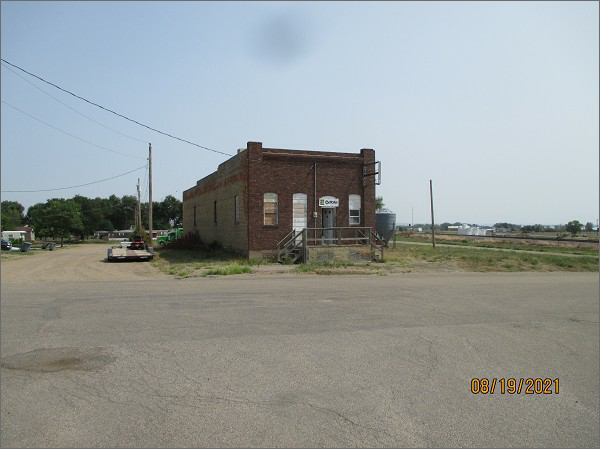 LOT SIZE 1.27 ACRES                                  TOTAL FLOOR AREA 2000 SQ FT100% STORAGE WAREHOUSE                 MASONARY BEARING WALLSBUILT IN 1950                                             BASEMENT 2000 SQ FTONE STORY – BADLY WORNREINFORCED CONCRETE FRAMETHICK WALLED BASEMENTSOLD ON 7/21/2021 FOR $27,000ASSESSED IN 2021 AT $31,865ASSESSED IN 2015 AT $31,865                              RECORD #6212